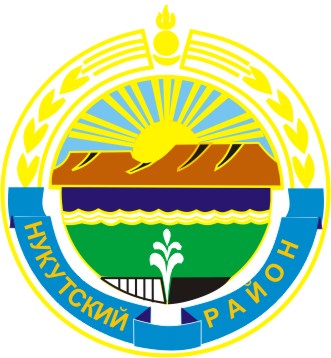 МУНИЦИПАЛЬНОЕ ОБРАЗОВАНИЕ«НУКУТСКИЙ РАЙОН»АДМИНИСТРАЦИЯМУНИЦИПАЛЬНОГО ОБРАЗОВАНИЯ«НУКУТСКИЙ РАЙОН»ПОСТАНОВЛЕНИЕот 08 июля 2014 года                                           № 362                                       п.НовонукутскийО внесении изменений в постановление Администрациимуниципального образования «Нукутский район»  от 7 мая 2014 г. № 234	В соответствии с Федеральным законом от 28 декабря 2009 г. № 381-ФЗ «Об основах государственного регулирования торговой деятельности в Российской Федерации», постановлением Правительства Иркутской области от 17 ноября 2010 г. № 284-пп «Об утверждении положения о порядке организации ярмарок на территории Иркутской области и продажи товаров (выполнения работ, оказания услуг) на них и требованиях к организации продажи товаров (выполнения работ, оказания услуг) на ярмарках, организованных на территории Иркутской области», руководствуясь ст. 35 Устава муниципального образования «Нукутский район», Администрация ПОСТАНОВЛЯЕТ:Внести в постановление Администрации муниципального образования «Нукутский район» от 7 мая 2014 г. № 234 «О проведении ярмарок в весенне-летний период» (далее - постановление) следующие изменения:Пункт 3 постановления дополнить подпунктами следующего содержания: «3.1 Утвердить План мероприятий по организации ярмарок и продажи товаров на них (Приложение № 1).3.2 Утвердить Порядок организации ярмарок (Приложение № 2).3.3 Утвердить Порядок предоставления торговых мест на ярмарках (Приложение № 3).».Опубликовать настоящее постановление в печатном издании «Официальный курьер» и разместить на официальном сайте муниципального образования «Нукутский район».Контроль за исполнением настоящего постановления оставляю за собой.Мэр                                                                                                                             С. Г. ГомбоевПриложение № 1к постановлению Администрации МО «Нукутский район»от 08.07.2014 г. № 362ПЛАН МЕРОПРИЯТИЙ ПО ОРГАНИЗАЦИИ ЯРМАРОК И ПРОДАЖИ ТОВАРОВ НА НИХ Приложение № 2к постановлению Администрации МО «Нукутский район»от 08.07.2014 г. № 362ПОРЯДОК ОРГАНИЗАЦИИ ЯРМАРОКПорядок организации ярмарок и продажи товаров на них разработан в соответствии с Федеральным законом от 28.12.2009 г. № 381-ФЗ «Об основах государственного регулирования торговой деятельности в Российской Федерации» и Положением о порядке организации ярмарок на территории Иркутской области и продажи товаров (выполнения работ, оказания услуг) на них и требованиях к организации продажи товаров (выполнения работ, оказания услуг) на ярмарках, организованных на территории Иркутской области», утвержденного постановлением Правительства Иркутской области от 17.11.2010 г. № 284-пп (далее - Ярмарки).На ярмарках осуществляется торговля следующим ассортиментом продукции:- безалкогольные напитки,- мороженое и прочие сладости в индивидуальной упаковке,- выпечка,- ранние овощи и фрукты,- горячие блюда,- игрушки, воздушные шары,- летняя одежда, солнцезащитные очки, летние головные уборы. Условия торговли:- наличие вывески с указанием наименования предприятия и места его нахождения, или сведения о предпринимателе, скатертей на рабочих прилавках, единообразно оформленных ценников, специального инвентаря для выкладки товаров, форменной одежды и бейджиков у продавцов с указанием Ф.И.О.;- соблюдение действующего законодательства, регламентирующего правила продажи отдельных видов товаров;- наличие документов, подтверждающих качество и безопасность продукции в соответствии с требованиями действующего законодательства.Приложение № 3к постановлению Администрации МО «Нукутский район»от 08.07.2014 г. № 362ПОРЯДОК ПРЕДОСТАВЛЕНИЯ ТОРГОВЫХ МЕСТ НА ЯРМАРКАХТорговые места располагаются в соответствии с утвержденной схемой размещения мест для продажи товаров на ямарках (далее - схема), включающей разметку, нумерацию мест с учетом обеспечения необходимых условий, свободного прохода покупателей и доступа к местам продажи товаров, а также с учетом законодательства Российской Федерации в области обеспечения санитарно-эпидемиологического благополучия населения, пожарной безопасности.  Предоставление мест для продажи товаров участникам ярмарок осуществляет Администрация муниципального образования «Нукутский район» на основании заявки.Участниками ярмарок являются: сельхозтоваропроизводители, крестьянско-фермерские хозяйства, юридические лица, индивидуальные предприниматели, граждане, ведущие личные подсобные хозяйства.Заявки на участие в ярмарках регистрируются в журнале, в котором указывается дата поступления заявки, регистрационный номер заявки, полное наименование заявителя и его местонахождения (место жительства), фамилия, имя, отчество (в случае, если имеется) контактного лица, телефон.После приема заявок Организатор ярмарки заключает договор на предоставление торгового места в соответствии со схемой.Передача торгового места третьему лицу запрещается.Торговое место должно быть оборудовано в соответствии с требованиями санитарных норм и правил, правил продажи отдельных видов товаров, соответствующим инвентарем, весоизмерительным оборудованием (при продаже весовых товаров).Лица, осуществляющие торговую деятельность на ярмарках, несут ответственность в установленном законодательством порядке за качество реализуемой продукции и нарушение правил продажи и санитарных норм.№ п\пНаименование мероприятийСрок исполненияОтветственные исполнители1Подготовить схему размещения мест на ярмаркахдо 02.07.14 г. Соколова В.Г.2Обеспечить наличие при входе на ярмарку вывески с указанием наименования организатора ярмарки, его юридического адреса, режима работы ярмаркиВ период проведения ярмарокСоколова В.Г.3Осуществлять проверку соответствия занимаемых торговых мест согласно утвержденной схеме В период проведения ярмарокСоколова В.Г.